INSTRUKCJA PIELĘGNACJI PODŁÓG MINERALNYCH ZABEZPIECZONYCH LAKIEREM POLIURETANOWYM O NAZWIE PU-SIEGEL Usuwanie codziennych zabrudzeń Potrzebne produkty:                                                                                                       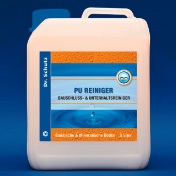 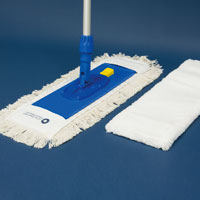 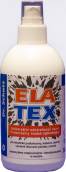 do codziennej bądź okresowej pielęgnacji polecamy produkt o nazwie Pu – Środek do Codziennej Pielęgnacjiprodukt  przeznaczony jest do usuwania zabrudzeń z wykładzin poliuretanowych, podłóg poliuretanowych i wykładzin elastycznych (PCW, linoleum) zabezpieczonych poliuretanem; produkt skomponowany na bazie poliuretanu, bardzo dobrze czyszczący podłogę         z codziennego zabrudzenia jednocześnie pozostawiający film poliuretanowy dodatkowo wzmacniający wcześniej nałożone zabezpieczenie poliuretanowe oraz zamykający mikro zarysowaniastosowanie nieodpowiednich produktów do mycia podłogi pokrytej poliuretanem         PU-Siegel może doprowadzić do uszkodzenia, osłabienia a nawet zniszczenia warstwy lakieru.Użycieprodukt PU Środek do Codziennej Pielęgnacji wlać w ilości 25 ml do 10 litrów zimnej wody – otrzymujemy roztwór gotowy do użycianie należy przekraczać proponowanych proporcjiw przypadku bardzo dużych zabrudzeń można podwoić dawkę koncentratuzanurzyć Mop, wycisnąć i nanieść roztwór za pomocą mopa na powierzchnię w zasięgu ramion wykonując ruchy przód - tyłwypłukać Mop, dokładnie wycisnąć, zebrać zabrudzenie z powierzchni na którą naniesiony został roztwór wykonując ruchy mopem w kierunku „do siebie” – nie rozcierać zabrudzeń i nie wykonywać ruchów tzw. ósemekczynności powtarzać do momentu umycia całej podłogiw przypadku dużego zabrudzenia roztworu myjącego – przygotować kolejny wg pkt. 1 do 3.Usuwanie plamnanieść niewielką ilość odplamiacza Elatex na białą bawełnianą ściereczką lub biały ręcznik papierowy ( bez kolorowych wzorów)usunąć plamę wykonując ruch do środka plamy umyć czystą wodą odplamianą powierzchnięodplamiacz Elatex przeznaczony do usuwania plam powstałych na powierzchni wykładziny np. z markery nierozpuszczalne  w wodzie, tłuszcze, soki, itp. Odnowienie powłoki PUW trakcie użytkowania, powłokę poliuretanową PU Siegel należy odnowić po okresie od około 36 miesięcy do 60 miesięcy.W przypadku stosowania do pielęgnacji i mycia innych środków chemicznych niż zalecane, usuwanie nagromadzonych zabrudzeń i/lub innych nie zalecanych powłok zabezpieczających (woskowych lub tzw. akrylowych) może być utrudnione ze względu na specyfikę tych produktów. Zaznaczamy również, że przez stosowanie nie zalecanych środków pielęgnacyjnych sama powłoka poliuretanowa PU Siegel może zostać istotnie osłabiona.Zalecamy, aby odnowieniem powłoki poliuretanowej zajęła się profesjonalna firma, która wykonała podłogę lub firmy rekomendowanen przez firmę Dr. Schutz Polska sp. z o. o.PU SIEGELJakość sprawdzona i zatwierdzona przez Instytut Naukowo Badawczy Techniki Budowlanej FIGR GmbH , Gettingen.Lakier poliuretanowy PU Siegel jest preparatem polimerowym na bazie czystego poliuretanu przeznaczony do ochrony i długotrwałego zabezpieczania podłoży mineralnych, jak również elastycznych wykładzin podłogowych z  PVC, CV, linoleum, kauczuk, podłóg wylewanych poliuretanowych i epoksydowych, podłóg drewnianych lakierowanych lakierami PU wodorozcieńczalnymi, podłogowych płytek ceramicznych (przy zastosowaniu specjalnego Primera do płytek ceramicznych).Tworzy niezwykle wytrzymałą, elastyczną, odporną na środki chemiczne powłokę pielęgnacyjno-ochronną o okresie trwałości- 36 miesięcy dla pomieszczeń o dużym obciążeniu ruchem np. strefa wejścia do centrum handlowego- 60 miesięcy w pozostałych obiektach np. biura, mieszkania. Gwarancji udzielamy na piśmie. Więcej na stronie https://gwarancja.dr-schutz.eu/rodzaje-gwarancji/gwarancja-30+ Preparat tylko do specjalistycznego zastosowania.Przechowywać w suchym miejscu i oryginalnym opakowaniu, w temperaturze 5-25°C i temperaturze aplikacji od 15 do 25 stopni.Prosimy o kontakt w przypadku pytań.Z poważaniemAndrzej ZabiegaPrezes Zarządumobil: +48 535 500 483e-mail: andrzej.zabiega@dr-schutz.eu www.dr-schutz.eu 